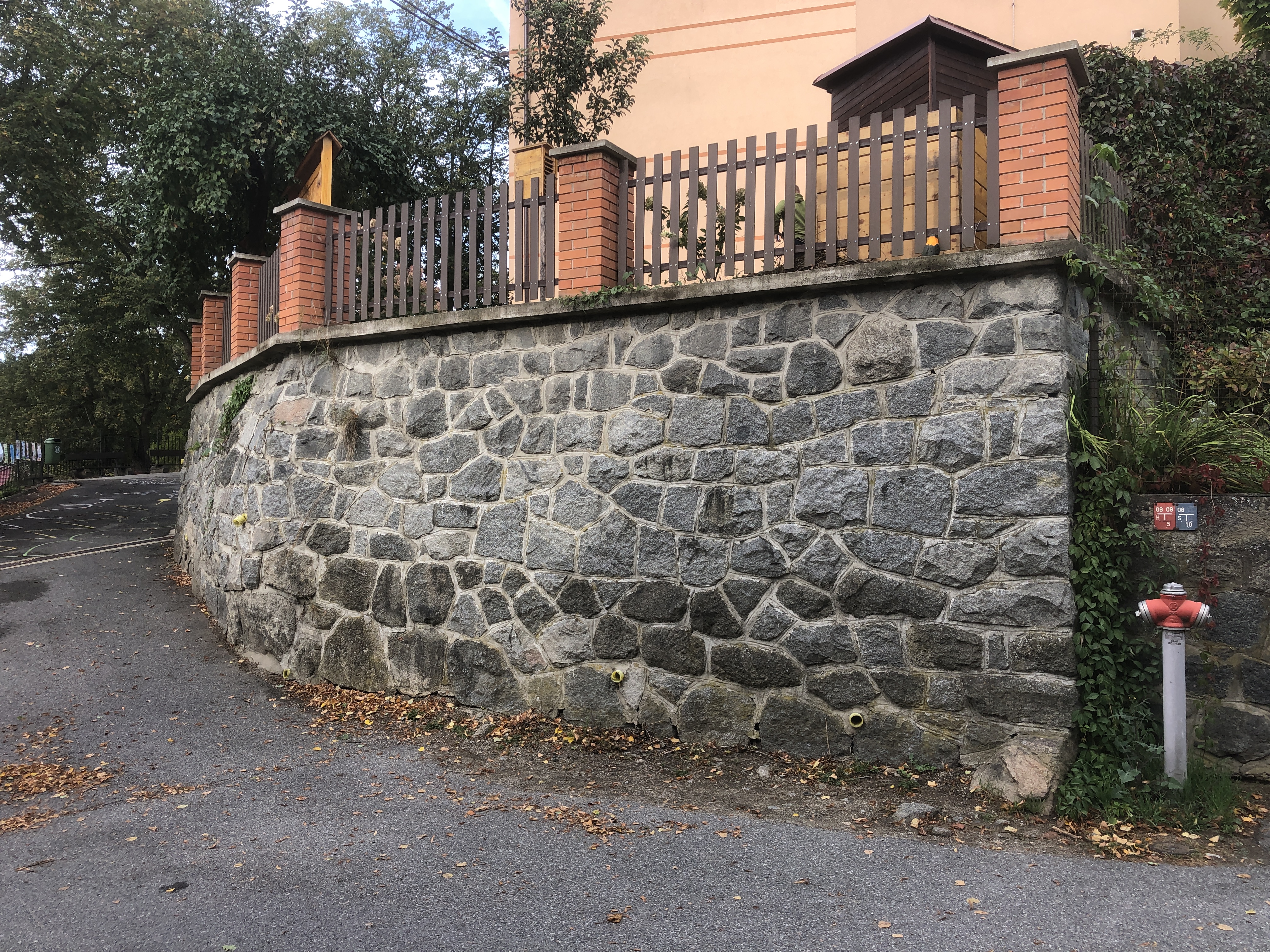 Praha, březen 2024Vypracovala:	Ing. Tereza Žalská                        Schválil:	Ing. Lukáš Holub	vedoucí geotechnické projekceOBSAH:1.	ZDŮVODNĚNÍ	41.1	vstupní PODKLADY PRO ZPRACOVÁNÍ	42.	Průzkumné práce	42.1	Rozsah a metodika průzkumných prací	42.2	Geotechnické poměry	42.3	stavebně-technický popis konstrukce	43.	Návrh technického řešení	73.1	Přístup na staveniště	73.2	Zařízení staveniště, deponie a skládky	73.3	Technologický postup	73.4	Geotechnický dozor	84.	Statický posudek	94.1	Metodika posouzení	94.2	Parametry zemin	94.3	Zatížení	94.4	Výpočetní model	94.5	Výsledky výpočtů	95.	Bezpečnost a ochrana zdraví při práci	106.	Závěry a doporučení	10SEZNAM PŘÍLOH:Příloha 1	Přehledná situace	M 1:400	Zakreslení stávajícího stavuPříloha 2.1	Situace se zakreslením průzkumných sond	M 1:100Příloha 2.2	Příčný řez a rozvinutý pohled	M 1:50 / M 1:100Zakreslení plánovaných opravPříloha 3.1	Navrhovaný stav – situace	M 1:100Příloha 3.2	Navrhovaný stav – vzorový řez a rozvinutý pohled	M 1:50 / M 1:100Ostatní přílohyPříloha 4	Dokumentace sond (DP a KS)	Příloha 5	Protokol statického výpočtuPříloha 6	Výkaz výměrZDŮVODNĚNÍPředmětem posudku je návrh opravy a statické ověření části opěrné konstrukce, u které došlo k poruše vyboulením a vznikem trhlin. Jedná se o opěrnou konstrukci staticky působící jako tížná zeď z kamenných fragmentů. Zeď dosahuje výšky až 3,0 m a překonává výškový rozdíl mezi pozemkem Základní školy Kamenný Přívoz a přilehlými komunikacemi. Zeď je převázána betonovou římsou s oplocením skládajícím se ze zděných sloupků a dřevěného plaňkového plotu v mezilehlých polích. Cílem navržených prací je dosažení původního vzhledu konstrukce a zároveň obnovení její statické funkce.vstupní PODKLADY PRO ZPRACOVÁNÍ[1] Agroprojekt Praha s.r.o. (09/2015): PD „Přístavba a nástavba Základní školy“ – Celková situace[2] Zakreslení inženýrských sítí poskytnuté jejich správci[3] Vlastní místní šetření a zaměření stávajícího stavuPrůzkumné práceRozsah a metodika průzkumných pracíV rámci terénních prací byly provedeny celkem tři sondy dynamické penetrace pro posouzení vlastností zásypového materiálu za rubem zdi a stanovení hloubky skalního podkladu:Tab. : Sondy dynamické penetracePrůzkumné práce byly dále doplněny realizací jedné kopané sondy hloubky asi 1 m s obnažením rubu konstrukce. Lokalizace průzkumných sond je patrná z Přílohy 2.1 – Situace se zakreslením průzkumných sond. Dokumentace sond je pak součástí Přílohy 4. Průzkumné sondy i stávající stav konstrukce včetně okolního terénu byly polohově i výškově zaměřeny pomocí GPS.Geotechnické poměryLokalita geologicky spadá do moldanubické oblasti, předkvartérní podloží je tvořeno granodiority a křemennými diority sázavského typu. Dle provedených sond je skalní podloží v hloubce 3 m pod úrovní terénu za stěnou (odpovídá výšce stěny). Směrem k severu pak povrch skalního podloží stoupá ve sklonu asi 1:1,8. Zásyp za rubem opěrné zdi je tvořen černou prachovito-písčitou navážkou.stavebně-technický popis konstrukceCelková délka opěrné zdi je asi 31,5 m, její výška je proměnná od 0,2 do 3,0 m. Konstrukce je vyzděná z nepravidelných kamenných bloků žuly/granodioritu, v koruně je opatřená betonovou římsou tloušťky asi 100 mm a šířky 550 mm. Na římse je vyzděno celkem 12 plotových sloupků půdorysných rozměrů 500x375 mm se zákrytovou deskou, celková výška sloupků je asi 1,1 m. Níže popsaná porucha se týká asi 11 m dlouhého úseku, ve kterém se výška zdi pohybuje mezi 2,4-3,0 m. Dle provedené kopané sondy je rub zdi nepravidelně provázaný se zásypem kameny vystupujícími z konstrukce. S ohledem na zjištěný tvar (polo)skalního masivu lze předpokládat, že stěna je založena buď na pasech taktéž z kamenného zdiva, případně je kotvena přímo do skalního podkladu. Provedení a stav základové konstrukce je třeba zkontrolovat po jejím zpřístupnění.Líc opěrné zdi vykazuje v porušeném úseku zřetelně viditelné trhliny ve spárách mezi kamennými fragmenty. V půdorysném zlomu je patrné vyboulení stěny. Přilehlý terén za rubem zdi nevykazuje známky poruchy, nepropadá se a nejsou patrné zátrhy. Pravděpodobnou příčinou poruchy opěrné zdi je nesprávné odvodnění jejího rubu. Konstrukcí opěrné zdi jsou dodatečně provedenými otvory vyvedené odvodňovací trubky, nicméně průběžná drenáž s největší pravděpodobností absentuje. Ke vzniku poruchy stěny dále přispělo nesprávné vyvedení dešťové kanalizace a pravidelné sycení zásypu za rubem stěny vodou. Po obnažení rubu konstrukce kopanou sondou v její horní části není příliš patrné promaltování stěny. Poruše tedy mohlo dále přispět nedostatečné vyplnění spár mezi bloky lomového kamene a i samotná degradace, zvětrání výplňové malty, která bude s největší pravděpodobností vápenná.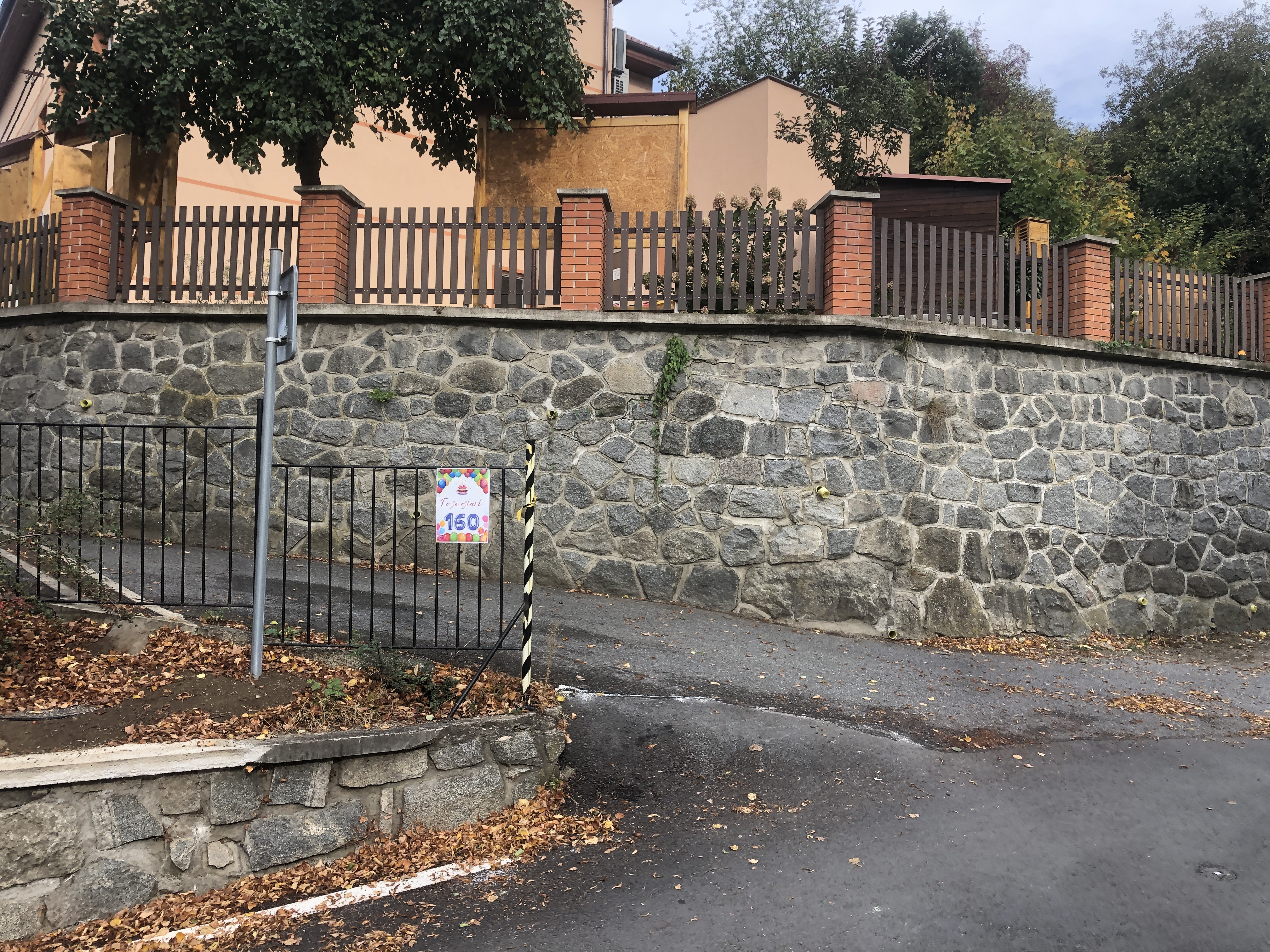 Obr. : Pohled na porušený úsek opěrné zdi v Kamenném Přívoze, říjen 2023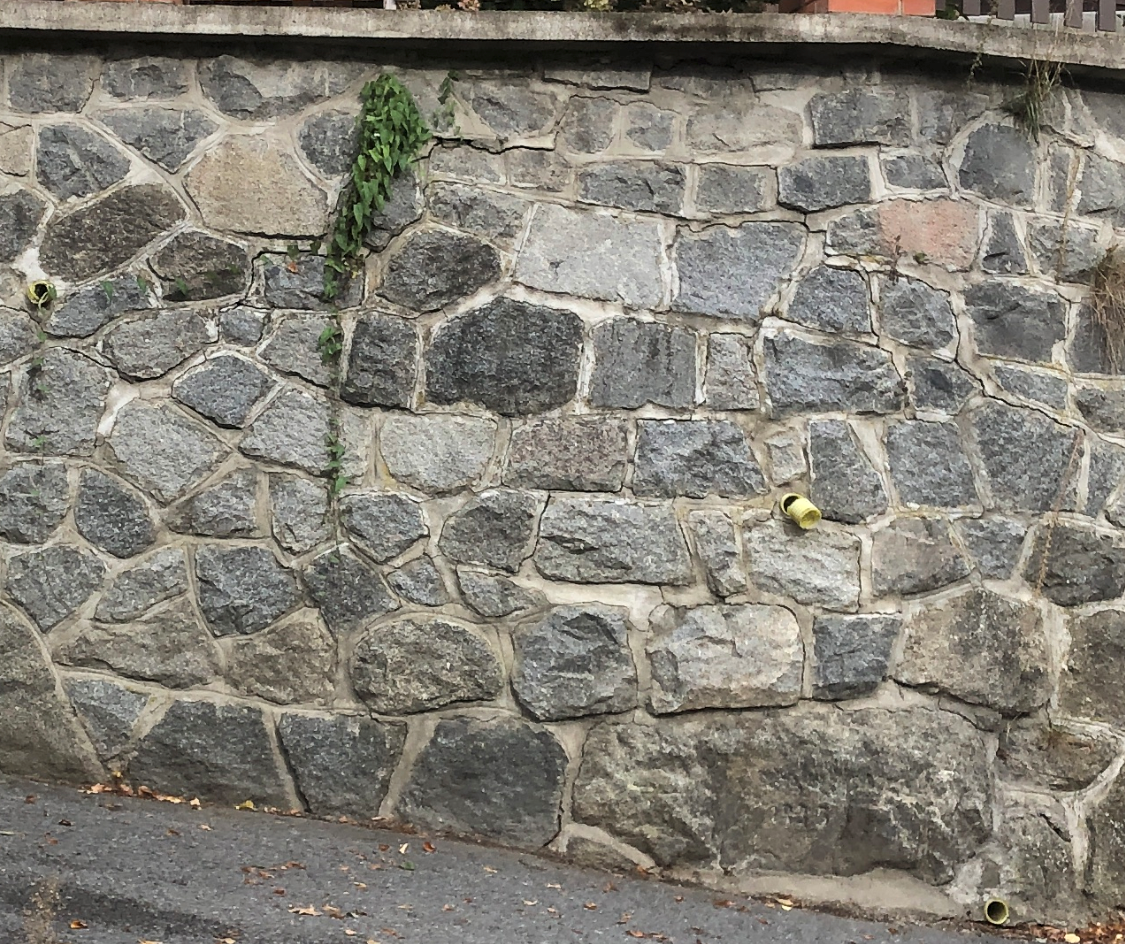 Obr. : Líc opěrné zdi s patrnými trhlinami ve spárách zdiva v Kamenném Přívoze, říjen 2023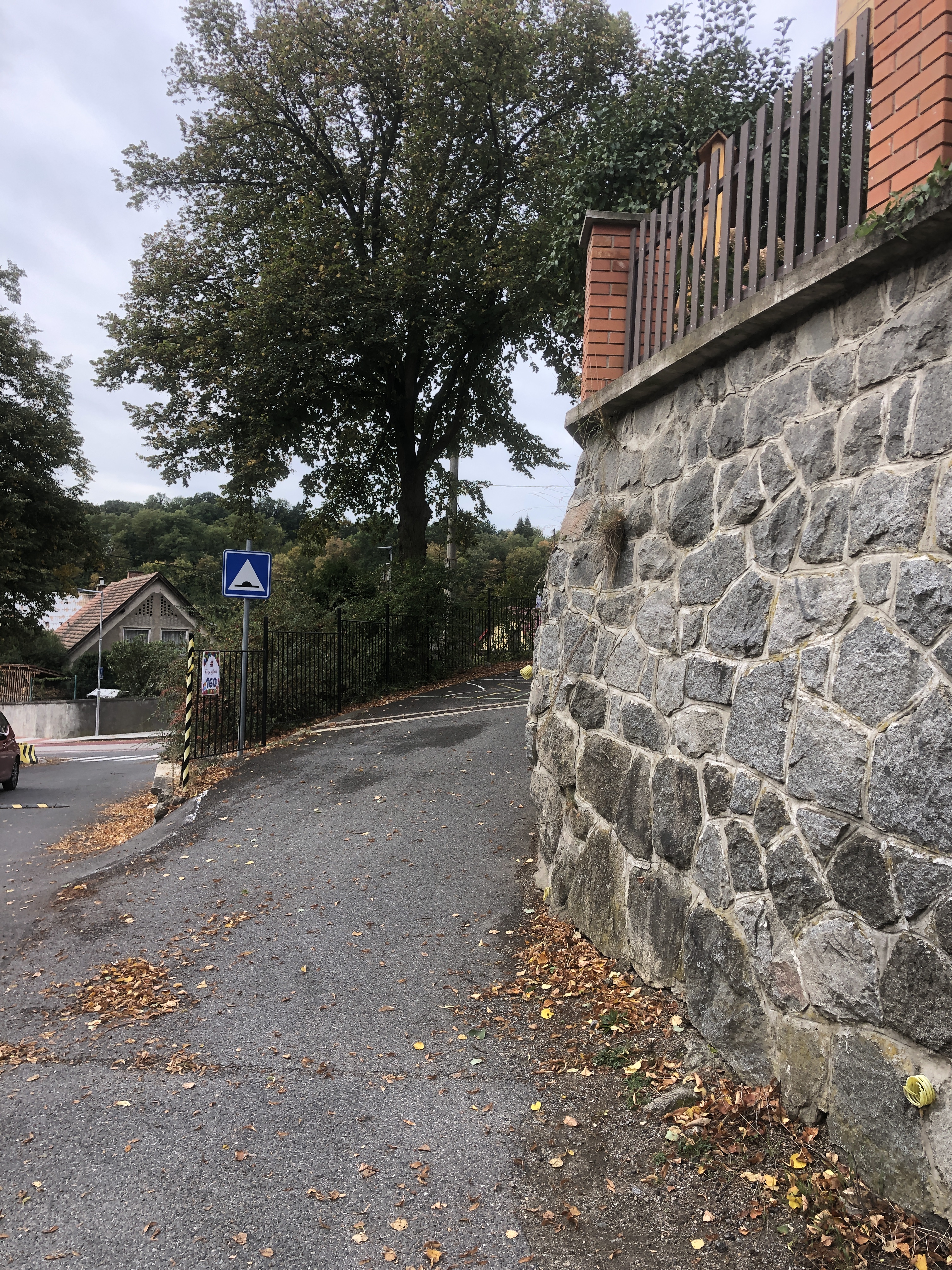 Obr. : Vyboulení zdi v rohu pod sloupkem 3, říjen 2023Návrh technického řešeníNavržené řešení popsané poruchy spočívá v demolici vyboulené části opěrné zdi a jejím nahrazení konstrukcí novou. Výstavbě nové zdi budou předcházet bourací práce spočívající zejména v demontáži dřevěného plotu, bourání plotových sloupků vyzděných z tvárnic, bourání betonové římsy a vlastní kamenné zdi. Nově navržená konstrukce se staticky zásadně neliší od původní – je navržena zděná stěna z kamenných fragmentů na cementovou maltu. Pro výstavbu zdi budou použity původní očištěné kameny, a bude tak kompletně zachován, resp. obnoven, původní vzhled konstrukce včetně její polohy a vnějších dimenzí. Zásadní úpravou je návrh odvodnění rubu pomocí drenážního potrubí v patě předmětného úseku konstrukce se zásypem drceným kamenivem frakce 16/32 mm až pod úroveň ohumusování.Přístup na staveništěLokalita je dostupná odbočkou z veřejné komunikace č. 105, viz Příloha 1 – Přehledná situace. Zhotovitel stavby musí zajistit ochranu komunikací a jejich očištění, případně opravu, po dokončení prací.Zařízení staveniště, deponie a skládkyZařízení staveniště, skládka materiálu i odpadových hmot jsou umístěny přímo v lokalitě stavby na přilehlé zpevněné ploše s asfaltovým povrchem. Jedná se o přístupovou cestu k ZŠ Kamenný Přívoz, která bude po dobu trvání oprav uzavřená. Pěší přístup k ZŠ bude zachován, stejně tak průjezdnost přilehlé komunikace, viz Příloha 1 – Přehledná situace. Zhotovitel stavby musí zajistit ochranu zpevněných ploch a jejich očištění, případně opravu, po dokončení prací.Pro realizaci stavby bude ve velké míře zpětně využit materiál z původní stavby. Předpokládá se částečné použití lomového kamene z původní konstrukce a zpětný zásyp vytěženou zeminou. Nevhodné hmoty z bouracích prací budou odvezeny na deponii stavebního odpadu (případně do recyklačního střediska) do vzdálenosti asi 13 km.Technologický postupPřípravné prácePřípravné práce zahrnují zejména kácení dřevin a odstranění přítomného itineráře (dřevěné lavice, tabule). Předpokládá se navrácení itineráře na původní místo po dokončení prací a výsadba dřevin nových.Bourací a výkopové prácePo přípravných pracích bude demontován dřevěný plot celkem ve 4 polích. Bourací práce začnou demolicí 4 zděných plotových sloupků a betonové římsy. Výkopové práce budou probíhat za přítomnosti geotechnického dozoru. Předpokládá se svahování výkopu do sklonu 1:1 tak, aby nebyly zasaženy stávající zpevněné plochy. Vyrovnaný pracovní prostor za rubem zdi musí být alespoň 600 mm. Vykopaná zemina bude deponována na přilehlé příjezdové komunikaci k objektu školy a později použita jako zpětný zásyp.Kamenné fragmenty budou odebírány postupně od horní hrany zdi v půdorysném rozsahu daném výkresovou Přílohou 3.1 – Navrhovaný stav – Situace, očištěny od spárovacích a výplňových hmot pro zpětné použití a deponovány v blízkosti stavby na přilehlé příjezdové komunikaci k objektu školy.Výstavba nové opěrné zdiPřed započetím výstavby nové zdi je třeba očistit povrch stávající základové konstrukce. Stav a funkci základové konstrukce posoudí geotechnický dozor. Dále je třeba očistit veškeré spáry stávající zdi od výplňových hmot v místech, kde bude nová stěna navazovat.Nová konstrukce bude zděna zejména z původních kamenných fragmentů na cementovou maltu pevnosti min. M10. Pata zdi bude se základovou konstrukcí provázána dvěma řadami po pěti chemicky upevněných kotev průměru 20 mm délky celkem 600 mm (300 mm kotevní délka). Za rubem zdi bude ve spodní části na celou délku opravovaného úseku položeno drenážní potrubí DN100 podbetonované v tloušťce minimálně 200 mm. Prostup pro drenážní potrubí v nejnižším místě zdi bude opatřen ocelovou chráničkou průměru 127 mm.Zásyp za rubem zdi bude do vzdálenosti 30 cm tvořen drenážní vrstvou nehutněného drceného kameniva frakce 16/32 mm. Do zbytku výkopu bude použit zpětný zásyp hutněný po vrstvách max. 300 mm. Vhodnost materiálu pro zpětný zásyp potvrdí geotechnický dozor.Zeď bude spárována cementovou maltou. Koruna zdi bude převázána římsou z betonu C20/25 s napojením na stávající v odpovídajících dimenzích (cca tl. 100 mm, šířka 550 mm). Vyztužení římsy bude provedeno z betonářské výztuže B500B. Na římsu budou vyzděny nové sloupky z tvárnic v původním vzhledu a původních pozicích. Obnoven bude také dřevěný plot. V ploše zásypu bude provedeno ohumusování a osetí.Dokončovací práceVeškerý odstraněný mobiliář (lavičky, tabulce, …) bude navrácen na původní místo a bude provedena výsadba nových dřevin. Spára mezi novou konstrukcí stěny a komunikací bude vyspravena vhodným materiálem (asfaltem).Geotechnický dozorPřítomnost geotechnického dozoru je nutná při provádění výkopových prací s ohledem na těsnou blízkost objektu školy a přilehlých zpevněných ploch. Po provedení bouracích prací a rozebrání kamenné zdi je zejména třeba řádná kontrola stavu základové konstrukce, u které se předpokládá její zachování v původním stavu. Geotechnický dozor dále posoudí vhodnost vytěžených hmot pro zpětný zásyp.Statický posudekStatický posudek opěrné konstrukce zahrnuje posouzení překlopení a posunutí stěny, únosnosti základové půdy, excentricity zatížení v patě konstrukce a posouzení celkové stability.Metodika posouzeníStatická funkce opěrné konstrukce (posudek na překlopení a posunutí, stanovení napětí v základové spáře, resp. v patě stěny) je ověřena s použitím programu Geo5 Tížná zeď (verze 2024). Za rubem stěny je uvažován aktivní zemní tlak, pasivní odpor na líci je zanedbán s ohledem na neznalost hloubky založení. Posouzení tížné zdi je provedeno v souladu s ČSN EN 1997 – návrhový přístup 2. Pevnost zdiva je posouzena na základě ČSN EN 1996-1-1.Pro posouzení celkové stability je použit program Geo5 Stabilita svahu (verze 2024), posudek respektuje normu ČSN EN 1997 – návrhový přístup 3. Uvažovaná smyková plocha je kruhová.Parametry zeminParametry zásypu jsou odhadnuté na základě charakteru zeminy zastižené v kopané sondě KS1 za sloupkem v dokumentaci označeným číslem 4. Parametry skalního podloží jsou odhadnuté se zavedením předpokladu většího stupně zvětrání při jeho povrchu. Únosnost skalního podkladu pro plošné základy je odhadována na základě ČSN 73 1004 hodnotou Rd > 300 kPa.Tab. 2: Reprezentativní charakteristické hodnoty parametrů zeminZatíženíV předkládaném posudku je uvažováno zejména zatížení zemním tlakem zásypu na její rubovou stranu. Dále je předpokládáno zatížení terénu za stěnou 5 kN/m2 představující krátkodobý pojezd stavební techniky, příp. zatížení provozní.Výpočetní modelVýpočetní model byl sestaven v místě maximální výšky stěny (3 m). Výpočetní model je patrný z Přílohy 5 – Protokol statického výpočtu.Výsledky výpočtůNavržená konstrukce vyhovuje na překlopení kolem paty, posunutí v patě, únosnost podloží a excentricitu zatížení i celkovou stabilitu.Posouzení na překlopení:Zeď na překlopení VYHOVUJEPosouzení na posunutí:Zeď na posunutí VYHOVUJEPosouzení excentricity:Excentricita normálové síly VYHOVUJEPosouzení únosnosti základové spáry:Únosnost základové půdy VYHOVUJEPosouzení stability svahu (Bishop):Stabilita svahu VYHOVUJEPodrobné výsledky výpočtů lze nalézt v Příloze 5 – Protokol statického výpočtu.Bezpečnost a ochrana zdraví při práciPři provádění stavebních prací na staveništi je nutné dodržovat v průběhu celé stavby předpisy k zajištění bezpečnosti a ochrany zdraví při práci, ustanovení technických norem a plnit bezpečnostní a hygienické předpisy platné v době realizace stavby.V úseku stavby, kde dochází ke střetu s dopravní infrastrukturou, je nutné specifikovat rizika a přijmout potřebná opatření k zabránění ohrožení veřejnosti. Zhotovitel je povinen postupovat dle platných bezpečnostních předpisů vydaných správcem přilehlé dopravní cesty.Závěry a doporučení Navržená oprava opěrné zdi vychází z předpokladu, že stěžejní příčinou poruchy je nevyhovujícího odvodnění zásypu za stávající zdí (chybějící průběžná drenáž). Sekundární příčinou může být zvětrání výplňové malty dlouhodobým působením vlhkosti. Doporučí-li tak geotechnický dozor po započetí výkopových prací (z důvodu bezpečnosti a rizika dopadu na okolní objekty), je možné všechny práce provádět po dílčích úsecích.Nové dřeviny doporučujeme sázet v dostatečné vzdálenosti od rubu stěny, aby nemohlo dojít k nežádoucímu prorůstání kořenů do konstrukce.Posudek je platný za předpokladu dodržení stanoveného technologického postupu a specifikace materiálů.V případě zjištění jakýchkoliv významných nesrovnalostí v průběhu realizace stavby (zejména odlišné geotechnické poměry) je nutné bezodkladné kontaktování geotechnika/projektanta pro zhodnocení nutnosti úpravy návrhu.„PD – skalní masiv za budovou ZŠ v Kamenném Přívoze“OPRAVA OPĚRNÉ ZDIPŘED ZŠ KAMENNÝ PŘÍVOZ„PD – skalní masiv za budovou ZŠ v Kamenném Přívoze“OPRAVA OPĚRNÉ ZDIPŘED ZŠ KAMENNÝ PŘÍVOZ„PD – skalní masiv za budovou ZŠ v Kamenném Přívoze“OPRAVA OPĚRNÉ ZDIPŘED ZŠ KAMENNÝ PŘÍVOZTECHNICKÁ ZPRÁVA A STATICKÝ VÝPOČETTECHNICKÁ ZPRÁVA A STATICKÝ VÝPOČETTECHNICKÁ ZPRÁVA A STATICKÝ VÝPOČETbřezen 2024          2023-396       Výtisk č.:Investor:Obec Kamenný PřívozKamenný Přívoz 285252 82 Kamenný PřívozObjednatel:STRIX Inženýring, spol. s.r.o.Polní 4795430 01 ChomutovZhotovitel:GeoTec-GS, a.s.Chmelová 2920/6106 00 Praha 10Pracoviště:Geotechnická projekce Korytná 47/3, 100 00 Praha 10Název zakázky zhotovitele: Kamenný Přívoz, skalní masiv - PDÚčel posudku: Projekční práce pro opravu opěrné zdi před ZŠ Kamenný PřívozNázev zprávy:Technická zpráva a statický výpočetNázev akce:Oprava opěrné zdi před ZŠ Kamenný PřívozStupeň dokumentace:Jednostupňový projektOznačeníHloubkaPoloha XPoloha YPoloha ZDatum realizaceDP12,8 m1 068 464,23740 333,32239,965.12.2023DP22,8 m1 068 462,73740 333,59240,285.12.2023DP31,8 m1 068 461,36740 333,35240,535.12.2023Zemina(kN/m3)ν(-)ϕef (°)cef(kPa)Zpětný zásyp19,00,425,05,0Skalní podloží22,00,2535,025,0Moment vzdorujícíMres=30,85kNm/mMoment klopícíMovr=30,59kNm/mVodor. síla vzdorujícíHres=51,32kN/mVodor. síla posunujícíHact=36,41kN/mMax. excentricita normálové sílye=0,330Maximální dovolená excentricitaealw=0,333Únosnost základové půdyR=300,00kPaSoučinitel redukce odporu základové půdyγRv=1,40Max. napětí v základové spářeσ=179,27kPaNávrhová únosnost základové půdyRd=214,29kPaSumace aktivních sil :Fa =110,42kN/mSumace pasivních sil :Fp =180,01kN/mMoment sesouvající :Ma =639,36kNm/mMoment vzdorující :Mp =1042,28kNm/mVyužití :61,3%